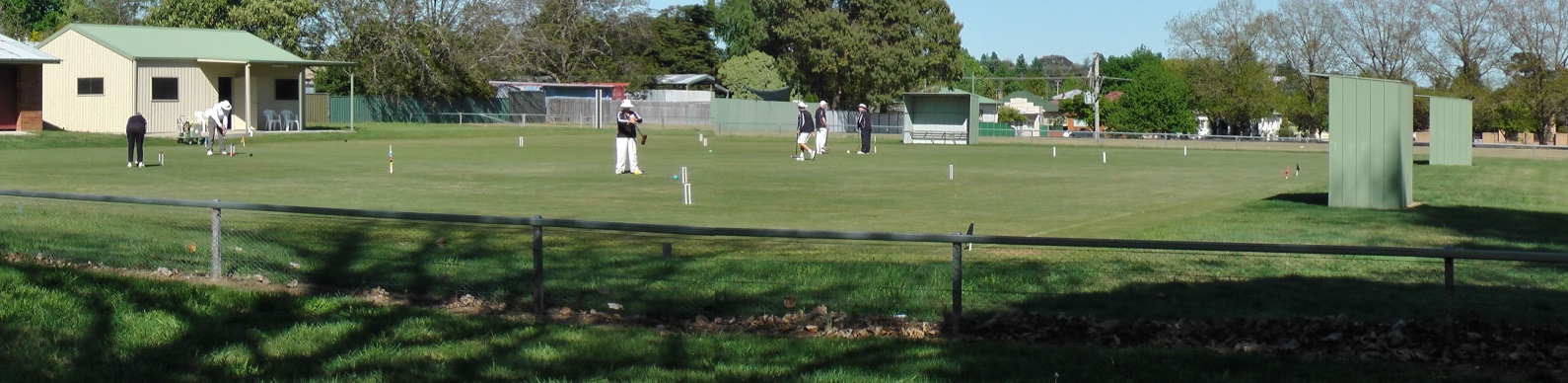 ORANGE CITY CROQUET CLUB ASSOCIATION CARNIVAL 2020ORANGE CITY CROQUET CLUB ASSOCIATION CARNIVAL 2020Entry Fee: $50per personEntry Fee: $50per personName:Name:Address:Address:Phone:Email:Club:  ACA ID:Handicap:Index:  Please make cheques payable to Orange City Croquet Club or Direct Transfer to Orange City Croquet Club Inc. BSB: 802-129 A/C No. 43313. Ensure you identify the transfer with your name and send an email notification of transfer to orangecroquet@gmail.comI CAN ASSIST WITH REFEREEING        YES /NO                      Please make cheques payable to Orange City Croquet Club or Direct Transfer to Orange City Croquet Club Inc. BSB: 802-129 A/C No. 43313. Ensure you identify the transfer with your name and send an email notification of transfer to orangecroquet@gmail.comI CAN ASSIST WITH REFEREEING        YES /NO                      ORANGE CITY CROQUET CLUB ASSOCIATION CARNIVAL 2020ORANGE CITY CROQUET CLUB ASSOCIATION CARNIVAL 2020Entry Fee: $50 per personEntry Fee: $50 per personName:Name:Address:Address:Phone:Email:Club:  ACA ID:Handicap:Index:  Please make cheques payable to Orange City Croquet Club or Direct Transfer to Orange City Croquet Club Inc. BSB: 802-129 A/C No. 43313. Ensure you identify the transfer with your name and send an email notification of transfer to orangecroquet@gmail.comI CAN ASSIST WITH REFEREEING        YES /NO                      Please make cheques payable to Orange City Croquet Club or Direct Transfer to Orange City Croquet Club Inc. BSB: 802-129 A/C No. 43313. Ensure you identify the transfer with your name and send an email notification of transfer to orangecroquet@gmail.comI CAN ASSIST WITH REFEREEING        YES /NO                      